閱讀文章            清明節的習俗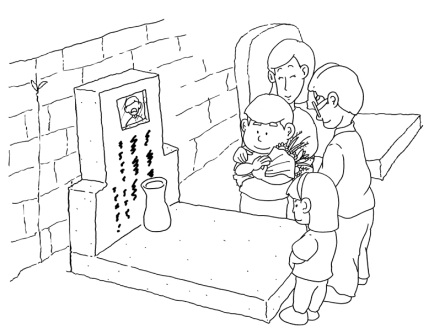 你家會在清明節掃墓嗎？ 請寫下有關你家掃墓的事情你家拜祭的先人是誰？他/她名叫 ________________，      是我的_________________。先人的墓地在哪裏？它在_______________________。畫出你家拜祭先人的物品 除了清明節掃墓，中國人還會在哪個節日前往掃墓呢？ (圈出正確答案) 農曆新年          端午節           重陽節   中國人把一年分成二十四個節氣，用來表示天氣的變化和農耕時間。「清明」是其中一個節氣，約在四月四日或五日。清明前後往往細雨飄飄，空氣清新，花草樹木都欣欣向榮。   清明節掃墓是中國人的習俗，我們會以鮮花、水果拜祭先人，表示尊敬和懷念。